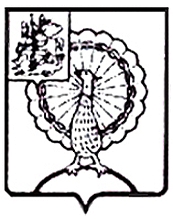 Совет   депутатов   городского округа СерпуховМосковской   областиРЕШЕНИЕ№  211/26  от   21.10.2020  В соответствии со статьей 48 Федерального закона от 06.10.2003                      № 131-ФЗ  «Об общих принципах организации местного самоуправления                     в Российской Федерации», на основании Закона Московской области                       от 14.12.2018 № 220/2018-ОЗ «Об объединении городского поселения Оболенск, городского поселения Пролетарский, сельского поселения Васильевское, сельского поселения Данковское, сельского поселения Дашковское, сельского поселения Калиновское, сельского поселения Липицкое Серпуховского муниципального района с городским округом Серпухов и внесении изменений в некоторые законы Московской области                  о статусе и границах муниципальных образований Московской области», Устава муниципального образования «Городской округ Серпухов Московской области», в связи с упразднением муниципального образования «Серпуховский муниципальный район Московской области», Совет депутатов городского округа Серпухов Московской области решил:1. Отменить решения Совета депутатов Серпуховского муниципального района Московской области: от 16.02.2011 № 10/48 «Об утверждении Порядка принятия решений об установлении тарифов на услуги муниципальных предприятий                                 и  учреждений»;от 26.04.2016 № 5/31 «Об утверждении Положения о порядке сообщения лицами, замещающими отдельные муниципальные должности                    в муниципальном образовании «Серпуховский муниципальный район Московской области», должности муниципальной службы в муниципальном образовании «Серпуховский муниципальный район Московской области»,                  и иными лицами о возникновении личной заинтересованности при исполнении должностных обязанностей, которая приводит или может привести                               к конфликту интересов».2. Направить настоящее решение Главе городского округа Серпухов       Ю.О._Купецкой для подписания и официального опубликования (обнародования).3. Контроль за выполнением настоящего решения возложить                     на комиссию по нормотворчеству и организации депутатской деятельности, взаимодействию с общественными организациями и правоохранительными органами (М.А. Шульга).Председатель Совета депутатов                                                           И.Н. ЕрмаковГлава городского округа                                                                     Ю.О. КупецкаяПодписано Главой городского округа21.10.2020Об отмене отдельных решений Совета депутатов Серпуховского муниципального района Московской области Об отмене отдельных решений Совета депутатов Серпуховского муниципального района Московской области 